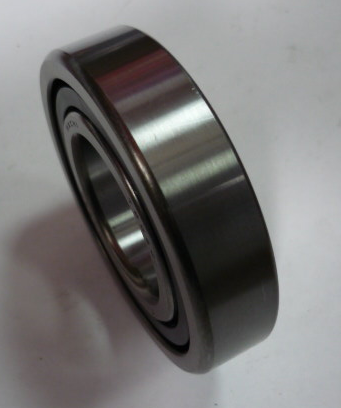 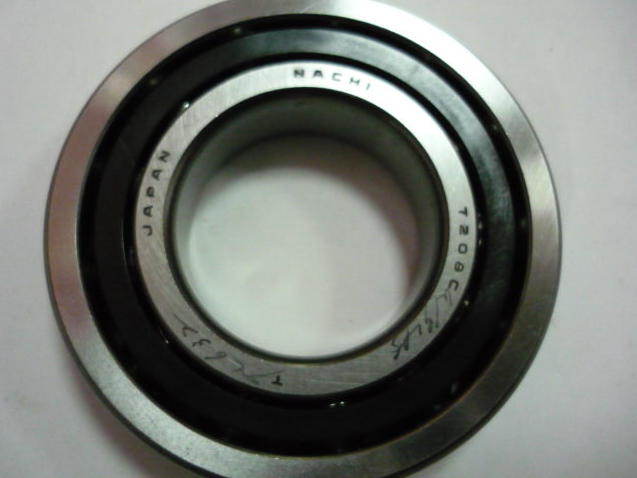 Код из 1САртикулНаименование/ Бренд/ПоставщикГабаритыД*Ш*В,ммМасса,грМатериалМесто установки/Назначение    01574                       нетПодшипник BH7208CD=80d=40h=18100металлЧетырехсторонние станки/шпиндель d=50 мм    01574                       нетD=80d=40h=18100металлЧетырехсторонние станки/шпиндель d=50 мм    01574                       нетChang Iron (Nachi)D=80d=40h=18100металлЧетырехсторонние станки/шпиндель d=50 мм